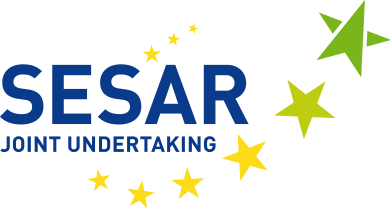 ΠΕΡΙΓΡΑΦΗ ΚΑΘΗΚΟΝΤΩΝ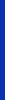 Υπάλληλος Προγραμματισμού & Σχεδιασμού (αναφ. VN018)Έκτακτος Υπάλληλος – AST4 – Διάρκεια: 5 έτηΗ Κοινή Επιχείρηση SESAR έχει δρομολογήσει διαδικασία επιλογής για την κατάρτιση εφεδρικού πίνακα επιτυχόντων για τη θέση Υπαλλήλου Προγραμματισμού & Σχεδιασμού (TA – AST4). Τόπος εργασίας είναι οι Βρυξέλλες (Βέλγιο), όπου βρίσκονται η έδρα της Κοινής Επιχείρησης SESAR και ο τόπος εργασίας του προσωπικού της.ΕΙΣΑΓΩΓΗΤο πρόγραμμα SESARΤο πρόγραμμα έρευνας και ανάπτυξης για τη διαχείριση της εναέριας κυκλοφορίας στον Ενιαίο Ευρωπαϊκό Ουρανό («SESAR») έχει ως σκοπό τον εκσυγχρονισμό της διαχείρισης της εναέριας κυκλοφορίας («ATM») στην Ευρώπη και αποτελεί το τεχνολογικό σκέλος της πρωτοβουλίας για τον Ενιαίο Ευρωπαϊκό Ουρανό.Η Κοινή Επιχείρηση SESARΓια την ορθή διαχείριση αυτού του τεράστιου και φιλόδοξου προγράμματος ιδρύθηκε μια νομική οντότητα βάσει του δικαίου της Ευρωπαϊκής Ένωσης. Η Κοινή Επιχείρηση SESAR («ΚΕ SESAR») ιδρύθηκε βάσει του κανονισμού (ΕΚ) αριθ. 219/2007 του Συμβουλίου, της 27ης Φεβρουαρίου 2007, όπως τροποποιήθηκε με τον κανονισμό (ΕΚ) αριθ. 1361/2008 του Συμβουλίου (κανονισμός ΚΕ SESAR) και, πιο πρόσφατα, με τον κανονισμό (ΕΕ) αριθ. 721/2014 του Συμβουλίου, της 16ης Ιουνίου 2014.Περισσότερες πληροφορίες για τις δραστηριότητες της ΚΕ SESAR διατίθενται στη διεύθυνση: http://www.sesarju.eu.ΒΑΣΙΚΕΣ ΑΡΜΟΔΙΟΤΗΤΕΣΟ/Η υπάλληλος προγραμματισμού θα εργάζεται υπό την εποπτεία του Προϊστάμενου του τμήματος Εταιρικής Ποιότητας, Προγραμματισμού και Υποβολής Εκθέσεων, στον/στην οποία θα αναφέρεται.Τα κύρια καθήκοντα του/της κατόχου της θέσης είναι:υποστήριξη των εταιρικών δραστηριοτήτων προγραμματισμού και σχεδιασμού της ΚΕ SESAR όπως ορίζονται στον κανονισμό για την ΚΕ SESAR (υποστήριξη συντήρησης του επιχειρησιακού προγράμματος, κ.λπ.). Ο/Η κάτοχος της θέσης θα συμμετέχει ιδίως στην κατάρτιση του Ενιαίου Εγγράφου Προγραμματισμού (SPD).ενεργή συμμετοχή στην ανάπτυξη και συντήρηση της θεώρησης του προϋπολογισμού του SPD, διατηρώντας προσέγγιση «από την κορυφή προς τα κάτω», παρέχοντας ενιαία θεώρηση και διασφαλίζοντας την ποιότητα και ακρίβεια των δεδομένων κατά τη διαδικασία κατάρτισης και επικύρωσης του προϋπολογισμού, σε συνεργασία με το Οικονομικό Τμήμα της ΚΕ SESAR.υποστήριξη της ανάπτυξης και εκτέλεσης της διαδικασίας εσωτερικού σχεδιασμού και της εφαρμογής της εν λόγω διαδικασίας σε όλο το φάσμα της ΚΕ SESAR.συμμετοχή στην αποτελεσματική εφαρμογή του Συστήματος Διαχείρισης Ποιότητας (QMS) και του Συστήματος Διαχείρισης Πληροφοριών & Εγγράφων (I/DMS) της ΚΕ SESAR, ιδίως καθορίζοντας και εφαρμόζοντας μέτρα αποδοτικότητας (εργαλεία, διαδικασίες) σε σχέση με τον προϋπολογισμό και τον προγραμματισμό.συμμετοχή σε δραστηριότητες κατάρτισης και ενημέρωσης σχετικά με τον κύκλο προγραμματισμού και υποβολής εκθέσεων που εφαρμόζει η ΚΕ SESAR.ανάληψη καθηκόντων επαλήθευσης δημοσιονομικών πράξεων (FVA) κατά περίπτωση και σύμφωνα με τους δημοσιονομικούς κανόνες της ΕΚ και την χρηματοοικονομική εργασιακή ροή της ΚΕ SESAR.Ανάληψη πρόσθετων καθηκόντων κατά περίπτωση με γνώμονα τη διασφάλιση των συμφερόντων της υπηρεσίας.ΚΡΙΤΗΡΙΑ ΕΠΙΛΕΞΙΜΟΤΗΤΑΣΟι υποψήφιοι θα κριθούν στο στάδιο της επιλογής με βάση τα ακόλουθα κριτήρια, που θα πρέπει να πληρούνται κατά την ημερομηνία λήξης της προθεσμίας υποβολής των αιτήσεων.Ελάχιστα απαιτούμενα προσόνταΕπίπεδο μεταδευτεροβάθμιας εκπαίδευσης το οποίο πιστοποιείται από την κατοχή διπλώματος·ΉΕπίπεδο δευτεροβάθμιας εκπαίδευσης το οποίο πιστοποιείται από την κατοχή διπλώματος και παρέχει πρόσβαση στη μεταδευτεροβάθμια εκπαίδευση, και αντίστοιχη επαγγελματική πείρα τουλάχιστον τριών ετών.Ελάχιστες απαιτήσεις επαγγελματικής πείραςΤουλάχιστον 9 χρόνια αποδεδειγμένης επαγγελματικής πείρας η οποία αποκτήθηκε μετά την απόκτηση των ελάχιστων απαιτούμενων τυπικών προσόντων σε τομέα σχετικό με τη φύση των βασικών αρμοδιοτήτων, κατά προτίμηση σε ερευνητικό περιβάλλον.Ελάχιστες απαιτούμενες γλωσσικές δεξιότητεςΆριστη γνώση μίας από τις γλώσσες της Ευρωπαϊκής Ένωσης και επαρκής γνώση μιας άλλης γλώσσας της Ευρωπαϊκής Ένωσης στον βαθμό που αυτή είναι απαραίτητη για την άσκηση των καθηκόντων των υποψηφίων.Επιπλέον, για να είναι επιλέξιμοι οι υποψήφιοι πρέπει:να είναι υπήκοοι κράτους μέλους της Ευρωπαϊκής Ένωσης,να έχουν εκπληρώσει τις στρατιωτικές υποχρεώσεις που υπέχουν βάσει της οικείας νομοθεσίας περί στρατολογίας,να απολαύουν πλήρως των πολιτικών δικαιωμάτων τους,να είναι σωματικά ικανοί για την άσκηση των καθηκόντων που σχετίζονται με τη θέση.ΣΥΜΠΛΗΡΩΜΑΤΙΚΕΣ ΠΛΗΡΟΦΟΡΙΕΣΟι λοιπές απαιτήσεις, η πλήρης περιγραφή των καθηκόντων, καθώς και περισσότερες πληροφορίες σχετικά με τη διαδικασία επιλογής, τη συνέντευξη και τις δοκιμασίες περιλαμβάνονται στην αναλυτική έκδοση της προκήρυξης της θέσης, η οποία είναι διαθέσιμη προς μεταφόρτωση από την ιστοσελίδα της ΚΕ SESAR για τις ευκαιρίες επαγγελματικής σταδιοδρομίας: http://www.sesarju.eu. Οι αιτήσεις πρέπει να υποβάλλονται σύμφωνα με τη διαδικασία που περιγράφεται στην προκήρυξη.Ο επιτυχών υποψήφιος θα προσληφθεί ως έκτακτος υπάλληλος (άρθρο 2 στοιχείο στ), βαθμός AST4) με αρχική σύμβαση ορισμένου χρόνου πενταετούς διάρκειας, η οποία μπορεί να ανανεωθεί.Περισσότερες πληροφορίες σχετικά με τα δικαιώματα και τους όρους απασχόλησης διατίθενται στο ακόλουθο έγγραφο:http://eur-lex.europa.eu/LexUriServ/LexUriServ.do?uri=CONSLEG:1962R0031:20140101:EL:PDFΗ καταληκτική ημερομηνία υποβολής των αιτήσεων είναι η 16η Απριλίου 2018 στις 23:00 ώρα Βρυξελλών.